The Medical Centre Port Glasgow            Newsletter Autumn 2016 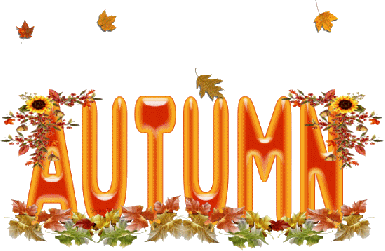 West of Scotland Breast screening serviceIf you are aged between 50-70 years and are registered with a GP, you should receive an automatic invitation to be screened. If you have not received your invitation, please call the screening centre direct on 01415725800New RegistrationsThe practice is happy to take new registrations within the postcodes PA13, PA14 and PA15. When collecting the registration form from the practice please bring a form of ID. Failure to bring ID will result in the delay of your registration. Text message alertNever miss your appointment again.We now send text alerts to remind you of your appointment times. Please check that reception have your correct mobile number.Contact details Please remember to update the practice with any changes to your contact details. This is important as the practice may need to contact you urgently. All changes can be made with reception staff.Drop in Blood clinic The practice now has an extra drop in blood clinic. 12.30 – 1.00pm Monday to Friday.Blood clinic times.8.00am – 8.30am12.30pm – 1.00pm 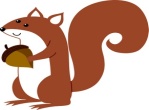 Is it a GP you need?First port of call for any eye complaints would be to your local optician and for any Oral complaints please seek advice from your dentist.Minor Ailments The Minor Ailment Service (MAS) is a service that your local pharmacy provides. This allows you to register with the pharmacy where you can seek advice for any minor ailments before contacting your GP eg most minor child illnesses, skin complaints hay fever, cold and flu symptoms etc..West of Scotland Breast screening serviceIf you are aged between 50-70 years and are registered with a GP, you should receive an automatic invitation to be screened. If you have not received your invitation, please call the screening centre direct on 01415725800New RegistrationsThe practice is happy to take new registrations within the postcodes PA13, PA14 and PA15. When collecting the registration form from the practice please bring a form of ID. Failure to bring ID will result in the delay of your registration. Text message alertNever miss your appointment again.We now send text alerts to remind you of your appointment times. Please check that reception have your correct mobile number.Contact details Please remember to update the practice with any changes to your contact details. This is important as the practice may need to contact you urgently. All changes can be made with reception staff.Drop in Blood clinic The practice now has an extra drop in blood clinic. 12.30 – 1.00pm Monday to Friday.Blood clinic times.8.00am – 8.30am12.30pm – 1.00pm Is it a GP you need?First port of call for any eye complaints would be to your local optician and for any Oral complaints please seek advice from your dentist.Minor Ailments The Minor Ailment Service (MAS) is a service that your local pharmacy provides. This allows you to register with the pharmacy where you can seek advice for any minor ailments before contacting your GP eg most minor child illnesses, skin complaints hay fever, cold and flu symptoms etc..Flu JabsThe FLU jabs are now at the practice. If you are over 65, have an underlying health problem or your child is between 2-5 years old please make an appointment with our Practice nurse. School age children will be vaccinated at school. Patient AccessHave you registered for patient access online service?Please speak to reception to register for this service. This service allows you to book and cancel appointments and order your repeat prescriptions online. Prescriptions requestsPlease allow 48 hours for prescriptions ordered for collections at the surgeryFree condom service Free condoms is a service available to anyone in the area. We hold a small supply in the surgery. If you would like this service you can ask at reception or when in with your GP.Contraceptive ClinicDr Holms and Dr Dooley hold a contraceptive clinic every Thursday between 12.00pm 1.00pm. This is for minor procedures such as the Mirena coil insertion and implanon insertion and removal. Please contact reception for appointment.Sexual Health  (Sandyford)There is a sexual health clinic held in the Boglestone Clinic offering advice and care.Opening hours: Drop in Service Mon, Wed, Thurs 9.00am-5.00pm Youth Clinic Wed-Thurs 3pm-4pm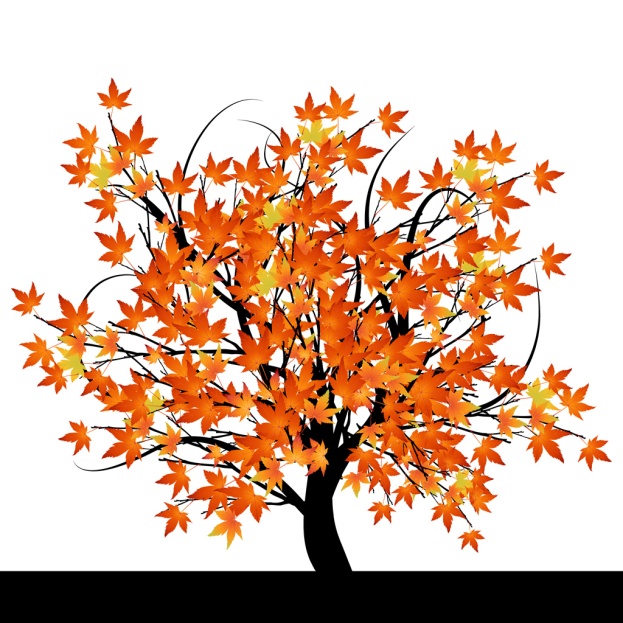 